Ředitelství Základní školy ve Vizovicích oznamuje rodičům, že v souvislosti s mimořádnými opatřeními vlády bude zápis probíhat bez osobní přítomnosti dětí ve škole.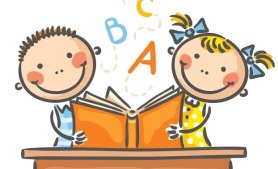 ZÁPIS DO 1. TŘÍDproběhne v termínu 1. 4. – 8. 4. 2020Žádost o přijetí k základnímu vzdělávání nebo žádosto odklad je možno škole doručit následujícími způsoby:1. do datové schránky školy,2. e-mailem s uznávaným elektronickým podpisem (nelze jen poslat prostý e-mail!),3. poštou,4. vhozením do schránky umístěné                  u hlavního vchodu horní budovy školy (Školní 790).Žádost podávají rodiče dětí, které do 31. 8. 2020 dovrší 6 let i rodiče dětí, které měly odklad.Všechny dokumenty jsou ke stažení na webových stránkách školy www.zsvizovice.cz: O naší škole – dokumenty.Podrobné informace k zápisuPokud rodiče žádají o přijetí žáka do 1. třídy, dodají škole jedním z výše uvedených způsobů tyto dokumenty:1. Žádost o přijetí do ZŠ – nutné podpisy obou rodičů (zákonných zástupců)2. Dotazník pro rodiče žáka 1. ročníku - nutné podpisy obou rodičů (zákonných zástupců)3. Prostou kopii rodného listu dítěte4. Kontaktní e-mail na který Vám bude zasláno registrační číslo (připište do dotazníku pod telefon, pokud máte starší formulář)Pokud rodiče žádají o odklad, dodají škole jedním z výše uvedených způsobů tyto dokumenty:1. Žádost o přijetí do ZŠ – nutné podpisy obou rodičů (zákonných zástupců)2. Dotazník pro rodiče žáka 1. ročníku - nutné podpisy obou rodičů (zákonných zástupců)3. Žádost o odklad povinné školní docházky – nutné podpisy obou rodičů (zákonných zástupců)4. Vyšetření v pedagogicko – psychologické poradně nebo speciálně pedagogickém centru plus vyjádření odborného lékaře (stačí dětský lékař) nebo vyjádření klinického psychologa.5. Prostou kopii rodného listu dítěte6. Kontaktní e-mail na který Vám bude zasláno registrační číslo (připište do dotazníku pod telefon, pokud máte starší formulář)Všechny dokumenty jsou ke stažení na webových stránkách školy www.zsvizovice.cz: O naší škole – dokumenty - Žádost o přijetí + dotazník pro rodiče žáka 1. ročníku, žádost o odkladZastupuje-li dítě jiná osoba než jeho zákonný zástupce, je zároveň podstatné, aby doložila své oprávnění dítě zastupovat.Pokud máte další dotazy týkající se zápisu, volejte telefonní číslo 773 408 175 – Mgr. Lucie Navrátilová (zástupkyně pro 1. stupeň) nebo napište na můj e-mail zsvnavratilova@seznam.cz